В соответствии со статьей 39 Градостроительного кодекса Российской Федерации, решением Совета депутатов города Новосибирска от 24.06.2009 № 1288 «О Правилах землепользования и застройки города Новосибирска», на основании заключения по результатам публичных слушаний по вопросам предоставления разрешений на условно разрешенный вид использования земельного участка или объекта капитального строительства от 03.07.2018, рекомендаций комиссии по подготовке проекта правил землепользования и застройки города Новосибирска о предоставлении и об отказе в предоставлении разрешений на условно разрешенный вид использования земельного участка или объекта капитального строительства от 10.07.2018, руководствуясь Уставом города Новосибирска, ПОСТАНОВЛЯЮ:1. Предоставить закрытому акционерному обществу «Спас на воде «Наутилус» разрешение:на условно разрешенный вид использования земельного участка в границах территории кадастрового квартала 54:35:064405 площадью 12988 кв. м, расположенного по адресу (местоположение): Российская Федерация, Новосибирская область, город Новосибирск, ул. Стартовая, 43а, и объекта капитального строительства (зона озеленения (Р-2)) – «гидротехнические сооружения (11.3) – берегозащитные сооружения»;на условно разрешенный вид использования земельного участка в границах территории кадастрового квартала 54:35:064405 площадью 30503 кв. м, расположенного по адресу (местоположение): Российская Федерация, Новосибирская область, город Новосибирск, ул. Стартовая, 43б, и объекта капитального строительства (зона озеленения (Р-2)) – «гидротехнические сооружения (11.3) – берегозащитные сооружения»;на условно разрешенный вид использования земельного участка в границах территории кадастрового квартала 54:35:064405 площадью 18750 кв. м, расположенного по адресу (местоположение): Российская Федерация, Новосибирская область, город Новосибирск, ул. Стартовая, 43в, и объекта капитального строительства (зона озеленения (Р-2)) – «развлечения (4.8) – объекты для размещения аттракционов»;на условно разрешенный вид использования земельного участка в границах территории кадастрового квартала 54:35:064405 площадью 6261 кв. м, расположенного по адресу (местоположение): Российская Федерация, Новосибирская область, город Новосибирск, ул. Стартовая, 43г, и объекта капитального строительства (зона озеленения (Р-2)) – «коммунальное обслуживание (3.1) – стоянки»;на условно разрешенный вид использования земельного участка в границах территории кадастрового квартала 54:35:064405 площадью 36702 кв. м, расположенного по адресу (местоположение): Российская Федерация, Новосибирская область, город Новосибирск, ул. Стартовая, 43д, и объекта капитального строительства (зона озеленения (Р-2)) – «гидротехнические сооружения (11.3) – берегозащитные сооружения»;на условно разрешенный вид использования земельного участка в границах территории кадастрового квартала 54:35:064405 площадью 36890 кв. м, расположенного по адресу (местоположение): Российская Федерация, Новосибирская область, город Новосибирск, ул. Стартовая, 43ж, и объекта капитального строительства (зона озеленения (Р-2)) – «поля для гольфа или конных прогулок (5.5) – конноспортивные манежи, не предусматривающие устройство трибун»;на условно разрешенный вид использования земельного участка в границах территории кадастрового квартала 54:35:064405 площадью 11370 кв. м, расположенного по адресу (местоположение): Российская Федерация, Новосибирская область, город Новосибирск, ул. Стартовая, 43к, и объекта капитального строительства (зона озеленения (Р-2)) – «коммунальное обслуживание (3.1) – стоянки»;на условно разрешенный вид использования земельного участка в границах территории кадастрового квартала 54:35:064405 площадью 36434 кв. м, расположенного по адресу (местоположение): Российская Федерация, Новосибирская область, город Новосибирск, ул. Стартовая, 43л, и объекта капитального строительства (зона озеленения (Р-2)) – «гидротехнические сооружения (11.3) – берегозащитные сооружения»;на условно разрешенный вид использования земельного участка в границах территории кадастрового квартала 54:35:064405 площадью 24690 кв. м, расположенного по адресу (местоположение): Российская Федерация, Новосибирская область, город Новосибирск, ул. Стартовая, 43м, и объекта капитального строительства (зона озеленения (Р-2)) – «гидротехнические сооружения (11.3) – берегозащитные сооружения».2. Департаменту строительства и архитектуры мэрии города Новосибирска разместить постановление на официальном сайте города Новосибирска в информационно-телекоммуникационной сети «Интернет».3. Департаменту информационной политики мэрии города Новосибирска обеспечить опубликование постановления. 4. Контроль за исполнением постановления возложить на заместителя мэра города Новосибирска - начальника департамента строительства и архитектуры мэрии города Новосибирска.Семенихина2275448ГУАиГ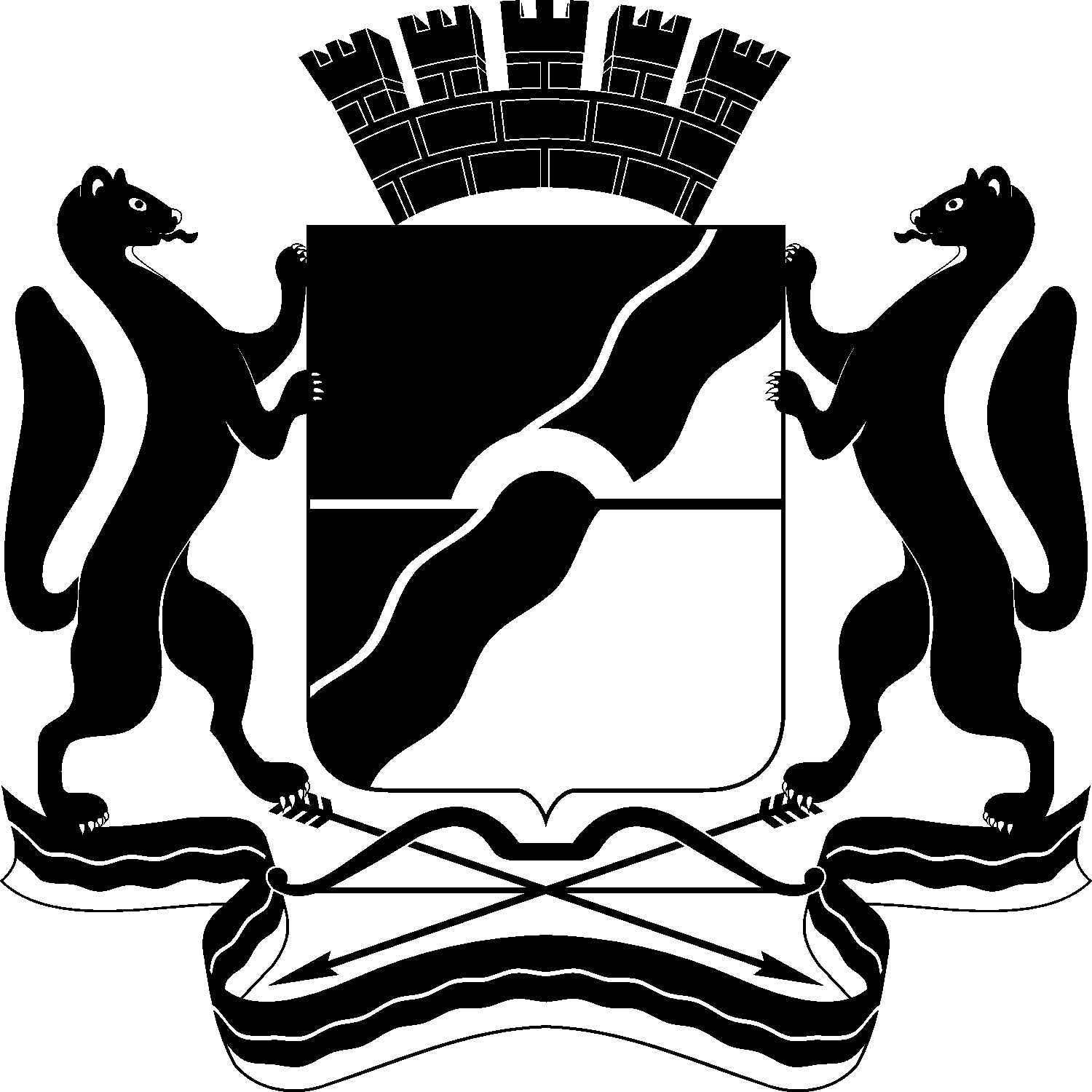 МЭРИЯ ГОРОДА НОВОСИБИРСКАПОСТАНОВЛЕНИЕОт  	  13.07.2018		№      2544    	О предоставлении закрытому акционерному обществу «Спас на воде «Наутилус» разрешения на условно разрешенный вид использования земельных участков и объектов капитального строительстваИсполняющий обязанности мэра города НовосибирскаГ. П. Захаров